Dossier de candidature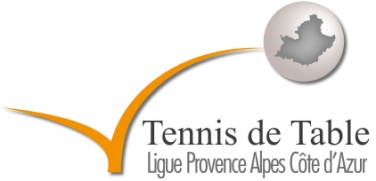 Organisateur « Ping Tour PACA »Nom du club : ……………………………………………………………………………………..Dates choisies possibles : (un samedi entre mai, juin et septembre 2015)Choix 1 : ………………………….Choix 2 : ………………………….Choix 3 : ………………………….Lieu de l’organisation : ……………………………………………………………………………….Nom et coordonnées de l’interlocuteur/responsable (organisateur) de la candidature :…………………………………………………………………………………………………………………………………………………………………………………………………………………………………………………………………………………………………………………………………………………………………………………………………………………………………………………………………………Date limite de retour à la ligue : 20 février 2015LIGUES DE PROVENCE DE TENNIS DE TABLE PACA
22 rue Joseph Thoret – ZI Le Tubé Nord – 13800 ISTRES
Tél. 04  42 43 08 12 – ligue@tennisdetablepaca.fr